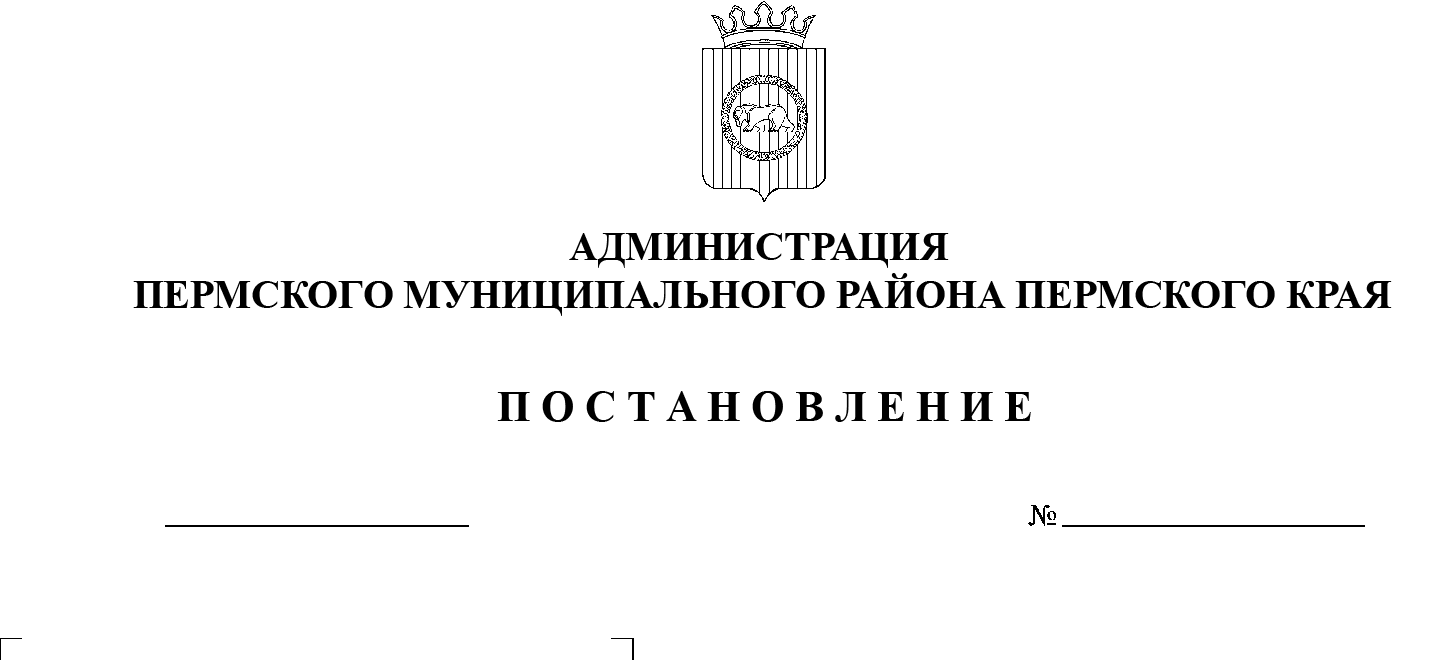 В соответствии с постановлением Правительства Российской Федерации от 18.09.2020 № 1492 «Об общих требованиях к нормативным правовым актам и муниципальным правовым актам, регулирующим предоставление субсидий, в том числе грантов в форме субсидий, юридическим лицам, индивидуальным предпринимателям, а также физическим лицам – производителям товаров, работ, услуг, и о признании утратившими силу некоторых актов Правительства Российской Федерации и отдельных положений некоторых актов Правительства Российской Федерации», пунктом 6 части 2 статьи 47 Устава муниципального образования «Пермский муниципальный район» администрация Пермского муниципального района ПОСТАНОВЛЯЕТ:1. Внести в Порядок предоставления грантов в форме субсидий из бюджета Пермского муниципального района на реализацию социальных и культурных проектов, утвержденный постановлением администрации Пермского муниципального района от 08 февраля 2021 г. № СЭД-2021-299-01-01-05.С-43, следующие изменения:1.1. пункт 1.5 раздела I дополнить абзацем следующего содержания:«Результаты предоставления субсидий оцениваются по достижению конкретных количественных показателей, установленных соглашением о предоставлении субсидий из бюджета Пермского муниципального района, по итогам представления отчетной документации в сроки, установленные настоящим Порядком.»;1.2. пункт 1.9 раздела I дополнить абзацем следующего содержания:«При формировании проекта решения о бюджете или о внесении изменений в решение о бюджете финансовый орган размещает сведения о субсидиях в Электронном бюджете на едином портале бюджетной системы Российской Федерации в информационно-телекоммуникационной сети «Интернет».»;1.3. пункт 3.1 раздела III изложить в следующей редакции:«3.1. Для участия в Конкурсе Заявитель представляет Ответственному исполнителю в электронном виде единым архивом на электронный адрес gtvoevremya@yandex.ru следующие документы:3.1.1. форму проектной заявки (проект), заполненную по форме согласно приложению 3 к настоящему Порядку (в формате .doc и .pdf);3.1.2. бюджет проекта, заполненный по форме согласно приложению 4 к настоящему Порядку (дополнительный документ в формате .xls), обосновывающий объем запрашиваемой суммы на выполнение Проекта в разрезе источников финансирования по направлениям расходов с расчетами (бюджет проекта), а также документы, подтверждающие наличие у организации собственных средств в размере не менее 20 % от запрашиваемой суммы на реализацию социального проекта (в формате .xls и .pdf);3.1.3. подтверждение Заявителем в случае победы в Конкурсе обязательства по финансированию проекта за счет средств из внебюджетных источников в размере не менее 20 процентов (%) от запрашиваемой суммы (в формате .pdf):3.1.3.1. в счет исполнения обязательства организации по финансированию проекта за счет средств из внебюджетных источников засчитываются использованные на соответствующие цели денежные средства, иное имущество, имущественные права, а также безвозмездно полученные организацией работы и услуги, труд волонтеров (добровольцев);3.1.3.2. труд волонтеров (добровольцев) – рассчитывается 80 руб./час;3.1.4. копию свидетельства о государственной регистрации юридического лица (в формате .pdf);3.1.5. копии учредительных документов организации (в формате .pdf);3.1.6. копию свидетельства о постановке на учет организации в налоговом органе (в формате .pdf);3.1.7. карточку юридического лица, содержащую банковские реквизиты, юридический и почтовые адреса, адрес электронной почты, номера телефонов (в формате .doc);3.1.8. письменное согласие всех физических лиц, данные которых указаны в проекте, на обработку их персональных данных, оформленное в соответствии с требованиями Федерального закона от 27 июля 2006 г. № 152-ФЗ «О персональных данных», согласно приложению 5 к настоящему Порядку (в формате .pdf);3.1.9. рекомендательные письма от партнеров проекта (в формате .pdf);3.1.10. справку об отсутствии неисполненной обязанности по уплате налогов, сборов, страховых взносов, пеней, штрафов, процентов, подлежащих уплате, по форме, установленной Федеральной налоговой службой на дату подачи заявки (в формате .pdf);3.1.11. справку, подписанную руководителем и главным бухгалтером, об отсутствии просроченной задолженности по возврату в бюджет Пермского муниципального района субсидий, бюджетных инвестиций, предоставленных в том числе в соответствии с иными правовыми актами, а также иной просроченной (неурегулированной) задолженности по денежным обязательствам перед бюджетом на 1 число месяца, предшествующего дате подачи заявки (в формате .pdf);3.1.12. справку, подписанную руководителем и главным бухгалтером, о том, что Организация не находится в процессе реорганизации, ликвидации, банкротства на 1 число месяца, предшествующего дате подачи заявки (в формате .pdf);3.1.13. справку, подписанную руководителем и главным бухгалтером, о том, что Организация не получает средства из федерального бюджета, бюджета Пермского края на цели, установленные в пункте 1.5 раздела 1 Порядка, на 1 число месяца, предшествующего дате подачи заявки (в формате .pdf);3.1.14. согласие органа местного самоуправления, осуществляющего функции и полномочия учредителя в отношении бюджетных или автономных учреждений, на участие таких бюджетных или автономных учреждений в Конкурсе (в случае если главный распорядитель не осуществляет в отношении них функций и полномочий учредителя) на дату подачи заявки (в формате .pdf);3.1.15. справку, подписанную руководителем, о том, что в реестре дисквалифицированных лиц отсутствуют сведения о дисквалифицированных руководителе, членах коллегиального исполнительного органа, лице, исполняющем функции единоличного исполнительного органа, или главном бухгалтере Организации на дату подачи заявки (в формате .pdf);3.1.16. справку, подписанную руководителем, о том, что Организация не является иностранным юридическим лицом, а также российским юридическим лицом, в уставном (складочном) капитале которого доля участия иностранных юридических лиц, местом регистрации которых является государство или территория, включенные в утвержденный Министерством финансов Российской Федерации перечень государств и территорий, предоставляющих льготный налоговый режим налогообложения и (или) не предусматривающих раскрытия и предоставления информации при проведении финансовых операций (офшорные зоны), в совокупности превышает 50 процентов на дату подачи заявки (в формате .pdf);3.1.17. иные документы, включающие в себя дополнительную информацию в соответствии с критериями оценки проектов (медиа-материалы, в том числе презентации и инфографику, документы, подтверждающие компетенции членов команды проекта и другое).»;1.4. в пункте 3.2 раздела III слова «документы, указанные в подпунктах 3.1.1. − 3.1.11. пункта 3.1 настоящего раздела» заменить словами «документы, указанные в подпунктах 3.1.1−3.1.17 пункта 3.1 настоящего раздела»;1.5. в пункте 4.10 раздела IV слова «не позднее 5 (пяти) рабочих дней» заменить словами «не позднее 14 (четырнадцати) рабочих дней»;1.6. в подпункте 5.1.1 пункта 5.1 раздела V слова «в подпунктах 3.1.1 - 3.1.11 раздела 3» заменить словами «в подпунктах 3.1.1−3.1.17 пункта 3.1 раздела 3»;1.7. в пункте 6.1 раздела VI слова «по форме согласно приложению 8 к настоящему порядку» заменить словами «по типовой форме, утвержденной приказом финансово-экономического управления администрации муниципального образования «Пермский муниципальный район»;1.8. пункт 6.1 раздела VI дополнить абзацами следующего содержания:«В соглашении должны быть установлены значения показателей результативности на срок реализации проекта, соответствующие количественным результатам, указанным Заявителем в форме проектной заявки (проекте).Обязательным условием, включаемым в Соглашение, является согласование новых условий Соглашения или расторжение Соглашения при недостижении согласия по новым условиям в случае уменьшения главному распорядителю ранее доведенных лимитов бюджетных обязательств, приводящего к невозможности предоставления субсидии в размере, определенном в Соглашении.»;1.9. в пункте 6.2 раздела VI слова «в течение 30 календарных дней» заменить словами  «в течение 50 календарных дней»;1.10. пункт 6.2 раздела VI дополнить абзацами следующего содержания:«Основания для отказа в предоставлении субсидии:непредставление (представление не в полном объеме) Организацией документов, указанных в подпунктах 3.1.1−3.1.17 пункта 3.1 раздела 3 требованиям;представление недостоверной информации;представление получателем субсидии документов за пределами сроков, указанных в приложении 6 к настоящему Порядку.»;1.11. раздел VII изложить в следующей редакции:«VII. Учет и отчетностьОрганизация представляет Ответственному исполнителю в сроки и по формам, установленным в соглашении:отчет о расходах, источником финансового обеспечения которых является субсидия;отчет о достижении значений результатов предоставления субсидии.Ответственный исполнитель вправе в соглашении устанавливать сроки и дополнительные формы представления Организацией дополнительной отчетности, а также подготавливать и прикреплять методические рекомендации по их подготовке отчетной документации.»;1.12. раздел VIII изложить в следующей редакции:«VIII. Контроль соблюдения условий, целей и порядка предоставления субсидий и ответственность за их нарушение8.1. Целевое использование средств бюджета Пермского муниципального района, соблюдение условий, целей и положений настоящего Порядка Организацией подлежат обязательной проверке главным распорядителем бюджетных средств и органами муниципального финансового контроля. 8.2. Организация несет ответственность за соблюдение условий, целей и требований, установленных настоящим Порядком и Соглашением.8.3. В случае нарушений Организацией условий, установленных настоящим Порядком и (или) соглашением, а также выявленных по фактам проверок органами внутреннего или внешнего финансового контроля, субсидия подлежит возврату в бюджет Пермского муниципального района в следующем порядке:на основании требования главного распорядителя – в течение 30 календарных дней со дня получения требования;на основании представления и (или) предписания соответствующего органа муниципального финансового контроля Пермского муниципального района – в сроки, установленные в соответствии с бюджетным законодательством Российской Федерации.8.4. Требование главным распорядителем о возврате субсидий передается Организации лично под расписку либо заказным письмом с уведомлением.8.5. В случае если выполнение показателей результативности предоставления субсидий составляет менее 100 %, объем средств, подлежащих возврату в бюджет Пермского муниципального района (Vвозврата), рассчитывается по следующей формуле:Vвозврата = (Vсубсидии * k * p / n) * 0,1,    где Vсубсидии ˗ размер предоставленной субсидии; k ˗ коэффициент возврата субсидии;p ˗ количество показателей результативности, по которым индекс, отражающий уровень недостижения i-го показателя результативности, имеет положительное значение;n ˗ общее количество показателей результативности. Коэффициент возврата гранта (k) определяется по формуле: k  Di  ,pгде Di ˗ индекс, отражающий уровень недостижения i-го показателя результативности.При расчете коэффициента возврата гранта используются только положительные значения индекса, отражающего уровень недостижения i-го показателя результативности.Индекс, отражающий уровень недостижения i-го показателя результативности использования субсидии (Di), определяется по формуле:D  1 Ti ,Siгде   Ti ˗ фактически достигнутое значение i-го показателя результативности на отчетную дату;Si ˗ плановое значение i-го показателя результативности, установленное соглашением.8.6. Решение о возврате субсидий в связи с невыполнением показателей результативности предоставления субсидий принимается главным распорядителем в течение 30 (тридцати) календарных дней со дня установления факта невыполнения показателя результативности.Главный распорядитель в течение 5 (пяти) рабочих дней со дня принятия решения о возврате целевых субсидий направляет учреждению уведомление с требованием о возврате полученных субсидий (части полученных субсидий). Субсидии подлежат возврату в течение 30 (тридцати) календарных дней со дня получения уведомления.8.7. В случае непоступления средств в течение 30 (тридцати) календарных дней со дня получения требования о возврате субсидий (части субсидий) главный распорядитель в срок не более 3 (трех) месяцев со дня истечения срока для возврата средств принимает меры к их взысканию в судебном порядке.»;1.13. таблицу в приложении 6 к Порядку предоставления грантов в форме субсидий из бюджета Пермского муниципального района на реализацию социальных и культурных проектов изложить в следующей редакции:1.14. приложения 8, 9 признать утратившими силу.2. Настоящее постановление разместить на официальном сайте Пермского муниципального района www.permraion.ru.3. Настоящее постановление вступает в силу с момента подписания, за исключением пункта 1.2 раздела 1 настоящего постановления, который вступает в силу с 01 июня 2021 г.Глава муниципального района                                       	              В.Ю. Цветов№Название мероприятияДата  1Размещение информации о начале конкурса социальных и культурных проектов Пермского муниципального района «Твое время» Февраль – март 2021 года 2Регистрация конкурсных заявок до 31 марта 2021 года  3Технический отбор 01–04 апреля 2021 года  4Оценка заявок Объединенным экспертным советом  04–18 апреля 2021 года 5Заседание объединенной экспертной комиссии, определение победителей, подготовка распоряжения Администрации и публикация информации о победителях Конкурса 18 апреля – 7 мая 2021 года 6Предоставление победителями пакета документов в бумажном виде 10–12 мая 2021 года 7Подписание соглашений с победителями Конкурса 13 мая – 01 июля 2021 года 8Реализация проектов  31 мая – 01 декабря 2021 года 9Представление итогового отчета обисполнении проекта до 15 декабря 2021 года 